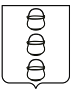 ГЛАВАГОРОДСКОГО ОКРУГА КОТЕЛЬНИКИМОСКОВСКОЙ ОБЛАСТИПОСТАНОВЛЕНИЕ26.10.2020 № 838 - ПГг. КотельникиО внесении изменений в постановление главы городского округа Котельники Московской области от 20.09.2019 № 664 - ПГ «Об утверждении муниципальной программы «Управление имуществом и муниципальными финансами» и досрочном завершении реализации муниципальной программы «Муниципальное управление» на 2017-2021 годы»Руководствуясь ст. 179 Бюджетного кодекса Российской Федерации, постановлением главы городского округа Котельники Московской области от 02.07.2014 № 606-ПГ «Об утверждении положения о порядке разработки, реализации и оценке эффективности муниципальных программ городского округа Котельники Московской области», Федеральным законом от 06.10.2003 № 131-ФЗ «Об общих принципах организации местного самоуправления в Российской Федерации», постановляю:1. Внести в постановление главы городского округа Котельники Московской области от 20.09.2019 № 664 - ПГ «Об утверждении муниципальной программы «Управление имуществом и муниципальными финансами» и досрочном завершении реализации муниципальной программы «Муниципальное управление» на 2017-2021 годы» (далее – постановление), (в редакциях постановлений главы городского округа Котельники Московской области от 02.04.2020 № 219-ПГ, от 03.06.2020 № 384-ПГ, от 04.09.2020 № 633/1-ПГ) следующие изменения:1.1. Паспорт муниципальной программы «Управление имуществом и муниципальными финансами» изложить в следующей редакции (Приложение 1 к настоящему постановлению).1.2. Приложение №2 к муниципальной программе «Управление имуществом и муниципальными финансами» паспорт муниципальной подпрограммы III «Совершенствование муниципальной службы Московской области» и раздел «Перечень мероприятий муниципальной подпрограммы III «Совершенствование муниципальной службы Московской области» изложить в следующей редакции (Приложение 2 к настоящему постановлению).1.3. Приложение №3 к муниципальной программе «Управление имуществом и муниципальными финансами» паспорт муниципальной подпрограммы IV «Управление муниципальными финансами» и раздел «Перечень мероприятий муниципальной подпрограммы IV «Управление муниципальными финансами» изложить в следующей редакции (Приложение 3 к настоящему постановлению).1.4. Приложение №4 к муниципальной программе «Управление имуществом и муниципальными финансами» паспорт муниципальной подпрограммы V «Обеспечивающая подпрограмма» и раздел «Перечень мероприятий муниципальной подпрограммы V «Обеспечивающая подпрограмма» изложить в следующей редакции (Приложение 4 к настоящему постановлению).2. Отделу информационного обеспечения управления внутренней политики МКУ «Развитие Котельники» обеспечить официальное опубликование настоящего постановления в газете «Котельники Сегодня» и размещение на Интернет-портале городского округа Котельники Московской области в сети интернет.3. Ответственным за внесение изменений в постановление главы городского округа Котельники Московской области от 20.09.2019 № 664-ПГ «Об утверждении муниципальной программы «Управление имуществом и муниципальными финансами» и досрочном завершении реализации муниципальной программы «Муниципальное управление» на 2017-2021 годы» назначить начальника управления экономического развития администрации городского округа Котельники Московской области О.В. Григорьеву.4. Контроль за выполнением настоящего постановления оставляю за собой.Глава городского округаКотельники Московской области						  С. А. Жигалкин
Приложение 1к постановлению главы городского округа Котельники Московской области от  26.10.2020 № 838 - ПГПАСПОРТ муниципальной программы «Управление имуществом и муниципальными финансами»Приложение 2к постановлению главы городского округа Котельники Московской области от 26.10.2020 № 838 - ПГПриложение № 2к муниципальной программе«Управление имуществом и муниципальными финансами»ПАСПОРТмуниципальной подпрограммы «Совершенствование муниципальной службы Московской области»Перечень мероприятий муниципальной подпрограммы III «Совершенствование муниципальной службы Московской области»Заместитель начальника административного управления – Начальник отдела муниципальной службы и кадров											          Н.П. СуминаПриложение 3к постановлению главы городского округа Котельники Московской области от 26.10.2020 № 838 - ПГПриложение № 3к муниципальной программе «Управление имуществом и муниципальными финансами»ПАСПОРТмуниципальной подпрограммы IV «Управление муниципальными финансами»Перечень мероприятий муниципальной подпрограммы IV «Управление муниципальными финансами»Начальник управления финансов 														 О.В. МатыцинаПриложение 4к постановлению главы городского округа Котельники Московской области от 26.10.2020 № 838 - ПГПриложение 4к муниципальной программе «Управление имуществом и муниципальными финансами»Паспорт муниципальной подпрограммы V «Обеспечивающая подпрограмма»Перечень мероприятий подпрограммы V «Обеспечивающая подпрограмма»Заместитель начальника административного управления – Начальник отдела муниципальной службы и кадров											         Н.П. СуминаКоординатор муниципальной программыГлава городского округа Котельники Московской области С.А. ЖигалкинГлава городского округа Котельники Московской области С.А. ЖигалкинГлава городского округа Котельники Московской области С.А. ЖигалкинГлава городского округа Котельники Московской области С.А. ЖигалкинГлава городского округа Котельники Московской области С.А. ЖигалкинГлава городского округа Котельники Московской области С.А. ЖигалкинЗаказчик муниципальной программыАдминистрация городского округа Котельники Московской областиАдминистрация городского округа Котельники Московской областиАдминистрация городского округа Котельники Московской областиАдминистрация городского округа Котельники Московской областиАдминистрация городского округа Котельники Московской областиАдминистрация городского округа Котельники Московской областиЦель муниципальной программыПовышение эффективности управления и распоряжения имуществом, находящемся в распоряжении органов местного самоуправления на территории Московской области.Повышение эффективности управления и распоряжения имуществом, находящемся в распоряжении органов местного самоуправления на территории Московской области.Повышение эффективности управления и распоряжения имуществом, находящемся в распоряжении органов местного самоуправления на территории Московской области.Повышение эффективности управления и распоряжения имуществом, находящемся в распоряжении органов местного самоуправления на территории Московской области.Повышение эффективности управления и распоряжения имуществом, находящемся в распоряжении органов местного самоуправления на территории Московской области.Повышение эффективности управления и распоряжения имуществом, находящемся в распоряжении органов местного самоуправления на территории Московской области.Перечень подпрограммПодпрограмма I. «Развитие имущественного комплекса».Подпрограмма III. «Совершенствование муниципальной службы Московской области».Подпрограмма IV. «Управление муниципальными финансами».Подпрограмма V. «Обеспечивающая подпрограмма».Подпрограмма I. «Развитие имущественного комплекса».Подпрограмма III. «Совершенствование муниципальной службы Московской области».Подпрограмма IV. «Управление муниципальными финансами».Подпрограмма V. «Обеспечивающая подпрограмма».Подпрограмма I. «Развитие имущественного комплекса».Подпрограмма III. «Совершенствование муниципальной службы Московской области».Подпрограмма IV. «Управление муниципальными финансами».Подпрограмма V. «Обеспечивающая подпрограмма».Подпрограмма I. «Развитие имущественного комплекса».Подпрограмма III. «Совершенствование муниципальной службы Московской области».Подпрограмма IV. «Управление муниципальными финансами».Подпрограмма V. «Обеспечивающая подпрограмма».Подпрограмма I. «Развитие имущественного комплекса».Подпрограмма III. «Совершенствование муниципальной службы Московской области».Подпрограмма IV. «Управление муниципальными финансами».Подпрограмма V. «Обеспечивающая подпрограмма».Подпрограмма I. «Развитие имущественного комплекса».Подпрограмма III. «Совершенствование муниципальной службы Московской области».Подпрограмма IV. «Управление муниципальными финансами».Подпрограмма V. «Обеспечивающая подпрограмма».Источники финансирования муниципальной программы, в том числе по годам:Расходы (тыс. рублей)Расходы (тыс. рублей)Расходы (тыс. рублей)Расходы (тыс. рублей)Расходы (тыс. рублей)Расходы (тыс. рублей)Источники финансирования муниципальной программы, в том числе по годам:Всего2020 год2021 год2022 год2023 год2024 годВсего, в том числе:1399880,0340056,0263456,0265456,0265456,0265456,0Средства бюджетов городского округа Котельники1399115,0339291,0263456,0265456,0265456,0265456,0Средства бюджета Московской области765,0765,00,00,00,00,0Средства федерального бюджета000000Внебюджетные источники000000Наименование муниципальной подпрограммыСовершенствование муниципальной службы Московской областиСовершенствование муниципальной службы Московской областиСовершенствование муниципальной службы Московской областиСовершенствование муниципальной службы Московской областиСовершенствование муниципальной службы Московской областиСовершенствование муниципальной службы Московской областиЦели муниципальной подпрограммыПовышение эффективности муниципальной службы городского округа Котельники Московской областиПовышение эффективности муниципальной службы городского округа Котельники Московской областиПовышение эффективности муниципальной службы городского округа Котельники Московской областиПовышение эффективности муниципальной службы городского округа Котельники Московской областиПовышение эффективности муниципальной службы городского округа Котельники Московской областиПовышение эффективности муниципальной службы городского округа Котельники Московской областиКоординатор муниципальной программыГлава городского округа Котельники Московской областиГлава городского округа Котельники Московской областиГлава городского округа Котельники Московской областиГлава городского округа Котельники Московской областиГлава городского округа Котельники Московской областиГлава городского округа Котельники Московской областиЗаказчик муниципальной программыАдминистрация городского округа Котельники Московской областиАдминистрация городского округа Котельники Московской областиАдминистрация городского округа Котельники Московской областиАдминистрация городского округа Котельники Московской областиАдминистрация городского округа Котельники Московской областиАдминистрация городского округа Котельники Московской областиЗадачи муниципальной подпрограммы1. Повышение мотивации муниципальных служащих городского округа Котельники.2. Совершенствование профессионального развития муниципальных служащих городского округа Котельники.1. Повышение мотивации муниципальных служащих городского округа Котельники.2. Совершенствование профессионального развития муниципальных служащих городского округа Котельники.1. Повышение мотивации муниципальных служащих городского округа Котельники.2. Совершенствование профессионального развития муниципальных служащих городского округа Котельники.1. Повышение мотивации муниципальных служащих городского округа Котельники.2. Совершенствование профессионального развития муниципальных служащих городского округа Котельники.1. Повышение мотивации муниципальных служащих городского округа Котельники.2. Совершенствование профессионального развития муниципальных служащих городского округа Котельники.1. Повышение мотивации муниципальных служащих городского округа Котельники.2. Совершенствование профессионального развития муниципальных служащих городского округа Котельники.Сроки реализации муниципальной программы2020 - 2024 годы 2020 - 2024 годы 2020 - 2024 годы 2020 - 2024 годы 2020 - 2024 годы 2020 - 2024 годы Разработчик муниципальной программыОтдел муниципальной службы и кадров административного управления администрации городского округа КотельникиОтдел муниципальной службы и кадров административного управления администрации городского округа КотельникиОтдел муниципальной службы и кадров административного управления администрации городского округа КотельникиОтдел муниципальной службы и кадров административного управления администрации городского округа КотельникиОтдел муниципальной службы и кадров административного управления администрации городского округа КотельникиОтдел муниципальной службы и кадров административного управления администрации городского округа КотельникиИсточники финансирования муниципальной программы, в том числе по годам и источникам финансирования:Расходы (тыс. руб.)Расходы (тыс. руб.)Расходы (тыс. руб.)Расходы (тыс. руб.)Расходы (тыс. руб.)Расходы (тыс. руб.)Источники финансирования муниципальной программы, в том числе по годам и источникам финансирования:Итого2020 год2021 год2022 год2023 год2024 годВсего2840168668668668668Средства бюджета городского округа Котельники 2840168668668668668Планируемые результаты реализации муниципальной программыПовышение уровня профессионального развития муниципальных служащих в соответствии с планом профессиональной переподготовки и повышения квалификации.Повышение уровня профессионального развития муниципальных служащих в соответствии с планом профессиональной переподготовки и повышения квалификации.Повышение уровня профессионального развития муниципальных служащих в соответствии с планом профессиональной переподготовки и повышения квалификации.Повышение уровня профессионального развития муниципальных служащих в соответствии с планом профессиональной переподготовки и повышения квалификации.Повышение уровня профессионального развития муниципальных служащих в соответствии с планом профессиональной переподготовки и повышения квалификации.Повышение уровня профессионального развития муниципальных служащих в соответствии с планом профессиональной переподготовки и повышения квалификации.№ п/пМероприятия по реализации подпрограммыСрок исполнения мероприятияИсточники финансированияОбъём финансирования мероприятия в текущем финансовом году (тыс. руб.)Всего, (тыс. руб.)Объем финансирования по годам (тыс. руб.)Объем финансирования по годам (тыс. руб.)Объем финансирования по годам (тыс. руб.)Объем финансирования по годам (тыс. руб.)Объем финансирования по годам (тыс. руб.)Ответственный за выполнение мероприятияРезультаты выполнения мероприятий подпрограммы№ п/пМероприятия по реализации подпрограммыСрок исполнения мероприятияИсточники финансированияОбъём финансирования мероприятия в текущем финансовом году (тыс. руб.)Всего, (тыс. руб.)2020 год2021 год2022 год2023 год2024 годОтветственный за выполнение мероприятияРезультаты выполнения мероприятий подпрограммы12345678910111213Основное мероприятие 01. Организация профессионального развития муниципальных служащих Московской области2020- 2024 годыВсего, в том числе:6682840168668668668668Основное мероприятие 01. Организация профессионального развития муниципальных служащих Московской области2020- 2024 годыСредства бюджетов городского округа Котельники6682840168668668668668Основное мероприятие 01. Организация профессионального развития муниципальных служащих Московской области2020- 2024 годыСредства бюджета Московской области0000000Основное мероприятие 01. Организация профессионального развития муниципальных служащих Московской области2020- 2024 годыСредства федерального бюджета0000000Основное мероприятие 01. Организация профессионального развития муниципальных служащих Московской области2020- 2024 годыВнебюджетные источники0000000Мероприятие 1. Организация и проведение мероприятий по обучению, переобучению, повышению квалификации и обмену опытом специалистов2020- 2024 годыВсего, в том числе:5552231,2159,2518518518518Административное управление. Управление финансов, отдел бухгалтерского учета и закупокОрганизация работы по повышению квалификации муниципальных служащихМероприятие 1. Организация и проведение мероприятий по обучению, переобучению, повышению квалификации и обмену опытом специалистов2020- 2024 годыСредства бюджетов городского округа Котельники5552231,2159,2518518518518Административное управление. Управление финансов, отдел бухгалтерского учета и закупокОрганизация работы по повышению квалификации муниципальных служащихМероприятие 1. Организация и проведение мероприятий по обучению, переобучению, повышению квалификации и обмену опытом специалистов2020- 2024 годыСредства бюджета Московской области0000000Административное управление. Управление финансов, отдел бухгалтерского учета и закупокОрганизация работы по повышению квалификации муниципальных служащихМероприятие 1. Организация и проведение мероприятий по обучению, переобучению, повышению квалификации и обмену опытом специалистов2020- 2024 годыСредства федерального бюджета0000000Административное управление. Управление финансов, отдел бухгалтерского учета и закупокОрганизация работы по повышению квалификации муниципальных служащихМероприятие 1. Организация и проведение мероприятий по обучению, переобучению, повышению квалификации и обмену опытом специалистов2020- 2024 годыВнебюджетные источники0000000Административное управление. Управление финансов, отдел бухгалтерского учета и закупокОрганизация работы по повышению квалификации муниципальных служащихМероприятие 2. Организация работы по повышению квалификации муниципальных служащих, в т.ч. участие в краткосрочных семинарах2020- 2024 годыВсего, в том числе:113608,88,8150150150150Административное управление. Управление финансов, отдел бухгалтерского учета и закупокОрганизация работы по повышению квалификации участию в краткосрочных семинарахМероприятие 2. Организация работы по повышению квалификации муниципальных служащих, в т.ч. участие в краткосрочных семинарах2020- 2024 годыСредства бюджетов городского округа Котельники113608,88,8150150150150Административное управление. Управление финансов, отдел бухгалтерского учета и закупокОрганизация работы по повышению квалификации участию в краткосрочных семинарахМероприятие 2. Организация работы по повышению квалификации муниципальных служащих, в т.ч. участие в краткосрочных семинарах2020- 2024 годыСредства бюджета Московской области0000000Административное управление. Управление финансов, отдел бухгалтерского учета и закупокОрганизация работы по повышению квалификации участию в краткосрочных семинарахМероприятие 2. Организация работы по повышению квалификации муниципальных служащих, в т.ч. участие в краткосрочных семинарах2020- 2024 годыСредства федерального бюджета0000000Административное управление. Управление финансов, отдел бухгалтерского учета и закупокОрганизация работы по повышению квалификации участию в краткосрочных семинарахМероприятие 2. Организация работы по повышению квалификации муниципальных служащих, в т.ч. участие в краткосрочных семинарах2020- 2024 годыВнебюджетные источники0000000Административное управление. Управление финансов, отдел бухгалтерского учета и закупокОрганизация работы по повышению квалификации участию в краткосрочных семинарахКоординатор муниципальной подпрограммыЗаместитель главы администрации городского округа Котельники Московской области М.В. ГалузоЗаместитель главы администрации городского округа Котельники Московской области М.В. ГалузоЗаместитель главы администрации городского округа Котельники Московской области М.В. ГалузоЗаместитель главы администрации городского округа Котельники Московской области М.В. ГалузоЗаместитель главы администрации городского округа Котельники Московской области М.В. ГалузоЗаместитель главы администрации городского округа Котельники Московской области М.В. ГалузоЗаместитель главы администрации городского округа Котельники Московской области М.В. ГалузоЗаместитель главы администрации городского округа Котельники Московской области М.В. ГалузоМуниципальный заказчик подпрограммыУправление финансов администрации городского округа Котельники Московской областиУправление финансов администрации городского округа Котельники Московской областиУправление финансов администрации городского округа Котельники Московской областиУправление финансов администрации городского округа Котельники Московской областиУправление финансов администрации городского округа Котельники Московской областиУправление финансов администрации городского округа Котельники Московской областиУправление финансов администрации городского округа Котельники Московской областиУправление финансов администрации городского округа Котельники Московской областиИсточники финансирования подпрограммы в том числе по годам реализации и источникам финансирования:Расходы (тыс. руб.)Расходы (тыс. руб.)Расходы (тыс. руб.)Расходы (тыс. руб.)Расходы (тыс. руб.)Расходы (тыс. руб.)Расходы (тыс. руб.)Расходы (тыс. руб.)Источники финансирования подпрограммы в том числе по годам реализации и источникам финансирования:Главный распорядитель бюджетных средствИсточники финансированияВсего2020 год2021 год2022 год2023 год2024 годИсточники финансирования подпрограммы в том числе по годам реализации и источникам финансирования:Всего, в том числе:65 6005 60015000150001500015000Источники финансирования подпрограммы в том числе по годам реализации и источникам финансирования:Администрация городского округа КотельникиСредства бюджета городского округа Котельники65 6005 60015000150001500015000Источники финансирования подпрограммы в том числе по годам реализации и источникам финансирования:Средства бюджета Московской области000000Источники финансирования подпрограммы в том числе по годам реализации и источникам финансирования:Средства федерального бюджета000000Источники финансирования подпрограммы в том числе по годам реализации и источникам финансирования:Внебюджетные источники000000№п/пМероприятие Подпрограммы Сроки исполнения мероприятияИсточники финансированияОбъем финансирования мероприятия в году, предшествующему году начала реализации муниципальной программы
(тыс. руб.)Объем финансирования мероприятия в году, предшествующему году начала реализации муниципальной программы
(тыс. руб.)Всего (тыс. руб.)Всего (тыс. руб.)Объемы финансирования по годам (тыс. руб.)Объемы финансирования по годам (тыс. руб.)Объемы финансирования по годам (тыс. руб.)Объемы финансирования по годам (тыс. руб.)Объемы финансирования по годам (тыс. руб.)Объемы финансирования по годам (тыс. руб.)Объемы финансирования по годам (тыс. руб.)Объемы финансирования по годам (тыс. руб.)Объемы финансирования по годам (тыс. руб.)Ответственный за выполнение мероприятия ПодпрограммыРезультаты выполнения мероприятия Подпрограммы№п/пМероприятие Подпрограммы Сроки исполнения мероприятияИсточники финансированияОбъем финансирования мероприятия в году, предшествующему году начала реализации муниципальной программы
(тыс. руб.)Объем финансирования мероприятия в году, предшествующему году начала реализации муниципальной программы
(тыс. руб.)Всего (тыс. руб.)Всего (тыс. руб.)2020 год2020 год2021 год2021 год2022 год2022 год2023 год2023 год2024 годОтветственный за выполнение мероприятия ПодпрограммыРезультаты выполнения мероприятия Подпрограммы1234556677889910101112131Основное мероприятие 01«Проведение мероприятий в сфере формирования доходов местного бюджета»ИтогоВ пределах средств, выделенных на обеспечение деятельности администрации городского округа Котельники Московской областиВ пределах средств, выделенных на обеспечение деятельности администрации городского округа Котельники Московской областиВ пределах средств, выделенных на обеспечение деятельности администрации городского округа Котельники Московской областиВ пределах средств, выделенных на обеспечение деятельности администрации городского округа Котельники Московской областиВ пределах средств, выделенных на обеспечение деятельности администрации городского округа Котельники Московской областиВ пределах средств, выделенных на обеспечение деятельности администрации городского округа Котельники Московской областиВ пределах средств, выделенных на обеспечение деятельности администрации городского округа Котельники Московской областиВ пределах средств, выделенных на обеспечение деятельности администрации городского округа Котельники Московской областиВ пределах средств, выделенных на обеспечение деятельности администрации городского округа Котельники Московской областиВ пределах средств, выделенных на обеспечение деятельности администрации городского округа Котельники Московской областиВ пределах средств, выделенных на обеспечение деятельности администрации городского округа Котельники Московской областиВ пределах средств, выделенных на обеспечение деятельности администрации городского округа Котельники Московской областиВ пределах средств, выделенных на обеспечение деятельности администрации городского округа Котельники Московской областиУправление финансов администрации городского округа Котельники Московской области1Основное мероприятие 01«Проведение мероприятий в сфере формирования доходов местного бюджета»Средства бюджета городского округа КотельникиВ пределах средств, выделенных на обеспечение деятельности администрации городского округа Котельники Московской областиВ пределах средств, выделенных на обеспечение деятельности администрации городского округа Котельники Московской областиВ пределах средств, выделенных на обеспечение деятельности администрации городского округа Котельники Московской областиВ пределах средств, выделенных на обеспечение деятельности администрации городского округа Котельники Московской областиВ пределах средств, выделенных на обеспечение деятельности администрации городского округа Котельники Московской областиВ пределах средств, выделенных на обеспечение деятельности администрации городского округа Котельники Московской областиВ пределах средств, выделенных на обеспечение деятельности администрации городского округа Котельники Московской областиВ пределах средств, выделенных на обеспечение деятельности администрации городского округа Котельники Московской областиВ пределах средств, выделенных на обеспечение деятельности администрации городского округа Котельники Московской областиВ пределах средств, выделенных на обеспечение деятельности администрации городского округа Котельники Московской областиВ пределах средств, выделенных на обеспечение деятельности администрации городского округа Котельники Московской областиВ пределах средств, выделенных на обеспечение деятельности администрации городского округа Котельники Московской областиВ пределах средств, выделенных на обеспечение деятельности администрации городского округа Котельники Московской областиУправление финансов администрации городского округа Котельники Московской области1.1Мероприятие 1 «Разработка мероприятий, направленных на увеличение доходов и снижение задолженности по налоговым платежам»Ежегодно, в течение текущего финансового годаИтогоВ пределах средств, выделенных на обеспечение деятельности администрации городского округа Котельники Московской областиВ пределах средств, выделенных на обеспечение деятельности администрации городского округа Котельники Московской областиВ пределах средств, выделенных на обеспечение деятельности администрации городского округа Котельники Московской областиВ пределах средств, выделенных на обеспечение деятельности администрации городского округа Котельники Московской областиВ пределах средств, выделенных на обеспечение деятельности администрации городского округа Котельники Московской областиВ пределах средств, выделенных на обеспечение деятельности администрации городского округа Котельники Московской областиВ пределах средств, выделенных на обеспечение деятельности администрации городского округа Котельники Московской областиВ пределах средств, выделенных на обеспечение деятельности администрации городского округа Котельники Московской областиВ пределах средств, выделенных на обеспечение деятельности администрации городского округа Котельники Московской областиВ пределах средств, выделенных на обеспечение деятельности администрации городского округа Котельники Московской областиВ пределах средств, выделенных на обеспечение деятельности администрации городского округа Котельники Московской областиВ пределах средств, выделенных на обеспечение деятельности администрации городского округа Котельники Московской областиВ пределах средств, выделенных на обеспечение деятельности администрации городского округа Котельники Московской областиУправление финансов администрации городского округа Котельники Московской области1.1Мероприятие 1 «Разработка мероприятий, направленных на увеличение доходов и снижение задолженности по налоговым платежам»Ежегодно, в течение текущего финансового годаСредства бюджета городского округа КотельникиВ пределах средств, выделенных на обеспечение деятельности администрации городского округа Котельники Московской областиВ пределах средств, выделенных на обеспечение деятельности администрации городского округа Котельники Московской областиВ пределах средств, выделенных на обеспечение деятельности администрации городского округа Котельники Московской областиВ пределах средств, выделенных на обеспечение деятельности администрации городского округа Котельники Московской областиВ пределах средств, выделенных на обеспечение деятельности администрации городского округа Котельники Московской областиВ пределах средств, выделенных на обеспечение деятельности администрации городского округа Котельники Московской областиВ пределах средств, выделенных на обеспечение деятельности администрации городского округа Котельники Московской областиВ пределах средств, выделенных на обеспечение деятельности администрации городского округа Котельники Московской областиВ пределах средств, выделенных на обеспечение деятельности администрации городского округа Котельники Московской областиВ пределах средств, выделенных на обеспечение деятельности администрации городского округа Котельники Московской областиВ пределах средств, выделенных на обеспечение деятельности администрации городского округа Котельники Московской областиВ пределах средств, выделенных на обеспечение деятельности администрации городского округа Котельники Московской областиВ пределах средств, выделенных на обеспечение деятельности администрации городского округа Котельники Московской областиУправление финансов администрации городского округа Котельники Московской области1.2Мероприятие 2«Осуществление мониторинга поступлений налоговых и неналоговых доходов местного бюджета»Ежегодно, в течение текущего финансового годаИтогоВ пределах средств, выделенных на обеспечение деятельности администрации городского округа Котельники Московской областиВ пределах средств, выделенных на обеспечение деятельности администрации городского округа Котельники Московской областиВ пределах средств, выделенных на обеспечение деятельности администрации городского округа Котельники Московской областиВ пределах средств, выделенных на обеспечение деятельности администрации городского округа Котельники Московской областиВ пределах средств, выделенных на обеспечение деятельности администрации городского округа Котельники Московской областиВ пределах средств, выделенных на обеспечение деятельности администрации городского округа Котельники Московской областиВ пределах средств, выделенных на обеспечение деятельности администрации городского округа Котельники Московской областиВ пределах средств, выделенных на обеспечение деятельности администрации городского округа Котельники Московской областиВ пределах средств, выделенных на обеспечение деятельности администрации городского округа Котельники Московской областиВ пределах средств, выделенных на обеспечение деятельности администрации городского округа Котельники Московской областиВ пределах средств, выделенных на обеспечение деятельности администрации городского округа Котельники Московской областиВ пределах средств, выделенных на обеспечение деятельности администрации городского округа Котельники Московской областиВ пределах средств, выделенных на обеспечение деятельности администрации городского округа Котельники Московской областиУправление финансов администрации городского округа Котельники Московской областиПрогноз поступлений налоговых и неналоговых доходов в бюджет городского округа Котельники Московской области в разрезе ежедневных поступлений1.2Мероприятие 2«Осуществление мониторинга поступлений налоговых и неналоговых доходов местного бюджета»Ежегодно, в течение текущего финансового годаСредства бюджета городского округа КотельникиВ пределах средств, выделенных на обеспечение деятельности администрации городского округа Котельники Московской областиВ пределах средств, выделенных на обеспечение деятельности администрации городского округа Котельники Московской областиВ пределах средств, выделенных на обеспечение деятельности администрации городского округа Котельники Московской областиВ пределах средств, выделенных на обеспечение деятельности администрации городского округа Котельники Московской областиВ пределах средств, выделенных на обеспечение деятельности администрации городского округа Котельники Московской областиВ пределах средств, выделенных на обеспечение деятельности администрации городского округа Котельники Московской областиВ пределах средств, выделенных на обеспечение деятельности администрации городского округа Котельники Московской областиВ пределах средств, выделенных на обеспечение деятельности администрации городского округа Котельники Московской областиВ пределах средств, выделенных на обеспечение деятельности администрации городского округа Котельники Московской областиВ пределах средств, выделенных на обеспечение деятельности администрации городского округа Котельники Московской областиВ пределах средств, выделенных на обеспечение деятельности администрации городского округа Котельники Московской областиВ пределах средств, выделенных на обеспечение деятельности администрации городского округа Котельники Московской областиВ пределах средств, выделенных на обеспечение деятельности администрации городского округа Котельники Московской областиУправление финансов администрации городского округа Котельники Московской областиПрогноз поступлений налоговых и неналоговых доходов в бюджет городского округа Котельники Московской области в разрезе ежедневных поступлений1.31.3Мероприятие 3«Формирование прогноза поступлений налоговых и неналоговых доходов в местный бюджет на предстоящий месяц с разбивкой по дням в целях детального прогнозирования ассигнований для финансирования социально значимых расходов»Ежегодно, в течение текущего финансового годаИтогоВ пределах средств, выделенных на обеспечение деятельности администрации городского округа Котельники Московской областиВ пределах средств, выделенных на обеспечение деятельности администрации городского округа Котельники Московской областиВ пределах средств, выделенных на обеспечение деятельности администрации городского округа Котельники Московской областиВ пределах средств, выделенных на обеспечение деятельности администрации городского округа Котельники Московской областиВ пределах средств, выделенных на обеспечение деятельности администрации городского округа Котельники Московской областиВ пределах средств, выделенных на обеспечение деятельности администрации городского округа Котельники Московской областиВ пределах средств, выделенных на обеспечение деятельности администрации городского округа Котельники Московской областиВ пределах средств, выделенных на обеспечение деятельности администрации городского округа Котельники Московской областиВ пределах средств, выделенных на обеспечение деятельности администрации городского округа Котельники Московской областиВ пределах средств, выделенных на обеспечение деятельности администрации городского округа Котельники Московской областиВ пределах средств, выделенных на обеспечение деятельности администрации городского округа Котельники Московской областиВ пределах средств, выделенных на обеспечение деятельности администрации городского округа Котельники Московской областиВ пределах средств, выделенных на обеспечение деятельности администрации городского округа Котельники Московской областиУправление финансов администрации городского округа Котельники Московской областиПрогноз поступлений налоговых и неналоговых доходов в бюджет городского округа Котельники Московской области в разрезе ежедневных поступлений1.31.3Мероприятие 3«Формирование прогноза поступлений налоговых и неналоговых доходов в местный бюджет на предстоящий месяц с разбивкой по дням в целях детального прогнозирования ассигнований для финансирования социально значимых расходов»Ежегодно, в течение текущего финансового годаСредства бюджета городского округа КотельникиВ пределах средств, выделенных на обеспечение деятельности администрации городского округа Котельники Московской областиВ пределах средств, выделенных на обеспечение деятельности администрации городского округа Котельники Московской областиВ пределах средств, выделенных на обеспечение деятельности администрации городского округа Котельники Московской областиВ пределах средств, выделенных на обеспечение деятельности администрации городского округа Котельники Московской областиВ пределах средств, выделенных на обеспечение деятельности администрации городского округа Котельники Московской областиВ пределах средств, выделенных на обеспечение деятельности администрации городского округа Котельники Московской областиВ пределах средств, выделенных на обеспечение деятельности администрации городского округа Котельники Московской областиВ пределах средств, выделенных на обеспечение деятельности администрации городского округа Котельники Московской областиВ пределах средств, выделенных на обеспечение деятельности администрации городского округа Котельники Московской областиВ пределах средств, выделенных на обеспечение деятельности администрации городского округа Котельники Московской областиВ пределах средств, выделенных на обеспечение деятельности администрации городского округа Котельники Московской областиВ пределах средств, выделенных на обеспечение деятельности администрации городского округа Котельники Московской областиВ пределах средств, выделенных на обеспечение деятельности администрации городского округа Котельники Московской областиУправление финансов администрации городского округа Котельники Московской областиПрогноз поступлений налоговых и неналоговых доходов в бюджет городского округа Котельники Московской области в разрезе ежедневных поступлений1.41.4Мероприятие 4 «Проведение работы с главными администраторами по представлению прогноза поступления доходов и аналитических материалов по исполнению бюджета»Ежегодно, в течение текущего финансового годаИтогоВ пределах средств, выделенных на обеспечение деятельности администрации городского округа Котельники Московской областиВ пределах средств, выделенных на обеспечение деятельности администрации городского округа Котельники Московской областиВ пределах средств, выделенных на обеспечение деятельности администрации городского округа Котельники Московской областиВ пределах средств, выделенных на обеспечение деятельности администрации городского округа Котельники Московской областиВ пределах средств, выделенных на обеспечение деятельности администрации городского округа Котельники Московской областиВ пределах средств, выделенных на обеспечение деятельности администрации городского округа Котельники Московской областиВ пределах средств, выделенных на обеспечение деятельности администрации городского округа Котельники Московской областиВ пределах средств, выделенных на обеспечение деятельности администрации городского округа Котельники Московской областиВ пределах средств, выделенных на обеспечение деятельности администрации городского округа Котельники Московской областиВ пределах средств, выделенных на обеспечение деятельности администрации городского округа Котельники Московской областиВ пределах средств, выделенных на обеспечение деятельности администрации городского округа Котельники Московской областиВ пределах средств, выделенных на обеспечение деятельности администрации городского округа Котельники Московской областиВ пределах средств, выделенных на обеспечение деятельности администрации городского округа Котельники Московской областиУправление финансов администрации городского округа Котельники Московской областиУвеличение доходного потенциала городского округа Котельники Московской области и обеспечение ежегодного прироста налоговых и неналоговых доходов бюджета городского округа Котельники Московской области1.41.4Мероприятие 4 «Проведение работы с главными администраторами по представлению прогноза поступления доходов и аналитических материалов по исполнению бюджета»Ежегодно, в течение текущего финансового годаСредства бюджета городского округа КотельникиВ пределах средств, выделенных на обеспечение деятельности администрации городского округа Котельники Московской областиВ пределах средств, выделенных на обеспечение деятельности администрации городского округа Котельники Московской областиВ пределах средств, выделенных на обеспечение деятельности администрации городского округа Котельники Московской областиВ пределах средств, выделенных на обеспечение деятельности администрации городского округа Котельники Московской областиВ пределах средств, выделенных на обеспечение деятельности администрации городского округа Котельники Московской областиВ пределах средств, выделенных на обеспечение деятельности администрации городского округа Котельники Московской областиВ пределах средств, выделенных на обеспечение деятельности администрации городского округа Котельники Московской областиВ пределах средств, выделенных на обеспечение деятельности администрации городского округа Котельники Московской областиВ пределах средств, выделенных на обеспечение деятельности администрации городского округа Котельники Московской областиВ пределах средств, выделенных на обеспечение деятельности администрации городского округа Котельники Московской областиВ пределах средств, выделенных на обеспечение деятельности администрации городского округа Котельники Московской областиВ пределах средств, выделенных на обеспечение деятельности администрации городского округа Котельники Московской областиВ пределах средств, выделенных на обеспечение деятельности администрации городского округа Котельники Московской областиУправление финансов администрации городского округа Котельники Московской областиУвеличение доходного потенциала городского округа Котельники Московской области и обеспечение ежегодного прироста налоговых и неналоговых доходов бюджета городского округа Котельники Московской области2Основное мероприятие 05
«Повышение качества управления муниципальными финансами и соблюдения требований бюджетного законодательства Российской Федерации при осуществлении бюджетного процесса в муниципальных образованиях Московской области»ИтогоВ пределах средств, выделенных на обеспечение деятельности администрации городского округа Котельники Московской областиВ пределах средств, выделенных на обеспечение деятельности администрации городского округа Котельники Московской областиВ пределах средств, выделенных на обеспечение деятельности администрации городского округа Котельники Московской областиВ пределах средств, выделенных на обеспечение деятельности администрации городского округа Котельники Московской областиВ пределах средств, выделенных на обеспечение деятельности администрации городского округа Котельники Московской областиВ пределах средств, выделенных на обеспечение деятельности администрации городского округа Котельники Московской областиВ пределах средств, выделенных на обеспечение деятельности администрации городского округа Котельники Московской областиВ пределах средств, выделенных на обеспечение деятельности администрации городского округа Котельники Московской областиВ пределах средств, выделенных на обеспечение деятельности администрации городского округа Котельники Московской областиВ пределах средств, выделенных на обеспечение деятельности администрации городского округа Котельники Московской областиВ пределах средств, выделенных на обеспечение деятельности администрации городского округа Котельники Московской областиВ пределах средств, выделенных на обеспечение деятельности администрации городского округа Котельники Московской областиВ пределах средств, выделенных на обеспечение деятельности администрации городского округа Котельники Московской областиУправление финансов администрации городского округа Котельники Московской области2Основное мероприятие 05
«Повышение качества управления муниципальными финансами и соблюдения требований бюджетного законодательства Российской Федерации при осуществлении бюджетного процесса в муниципальных образованиях Московской области»Средства бюджета городского округа КотельникиВ пределах средств, выделенных на обеспечение деятельности администрации городского округа Котельники Московской областиВ пределах средств, выделенных на обеспечение деятельности администрации городского округа Котельники Московской областиВ пределах средств, выделенных на обеспечение деятельности администрации городского округа Котельники Московской областиВ пределах средств, выделенных на обеспечение деятельности администрации городского округа Котельники Московской областиВ пределах средств, выделенных на обеспечение деятельности администрации городского округа Котельники Московской областиВ пределах средств, выделенных на обеспечение деятельности администрации городского округа Котельники Московской областиВ пределах средств, выделенных на обеспечение деятельности администрации городского округа Котельники Московской областиВ пределах средств, выделенных на обеспечение деятельности администрации городского округа Котельники Московской областиВ пределах средств, выделенных на обеспечение деятельности администрации городского округа Котельники Московской областиВ пределах средств, выделенных на обеспечение деятельности администрации городского округа Котельники Московской областиВ пределах средств, выделенных на обеспечение деятельности администрации городского округа Котельники Московской областиВ пределах средств, выделенных на обеспечение деятельности администрации городского округа Котельники Московской областиВ пределах средств, выделенных на обеспечение деятельности администрации городского округа Котельники Московской областиУправление финансов администрации городского округа Котельники Московской области2.112.1Мероприятие 1
«Мониторинг и оценка качества управления муниципальными финансами»Ежегодно, в течение текущего финансового годаИтогоВ пределах средств, выделенных на обеспечение деятельности администрации городского округа Котельники Московской областиВ пределах средств, выделенных на обеспечение деятельности администрации городского округа Котельники Московской областиВ пределах средств, выделенных на обеспечение деятельности администрации городского округа Котельники Московской областиВ пределах средств, выделенных на обеспечение деятельности администрации городского округа Котельники Московской областиВ пределах средств, выделенных на обеспечение деятельности администрации городского округа Котельники Московской областиВ пределах средств, выделенных на обеспечение деятельности администрации городского округа Котельники Московской областиВ пределах средств, выделенных на обеспечение деятельности администрации городского округа Котельники Московской областиВ пределах средств, выделенных на обеспечение деятельности администрации городского округа Котельники Московской областиВ пределах средств, выделенных на обеспечение деятельности администрации городского округа Котельники Московской областиВ пределах средств, выделенных на обеспечение деятельности администрации городского округа Котельники Московской областиВ пределах средств, выделенных на обеспечение деятельности администрации городского округа Котельники Московской областиВ пределах средств, выделенных на обеспечение деятельности администрации городского округа Котельники Московской областиВ пределах средств, выделенных на обеспечение деятельности администрации городского округа Котельники Московской областиУправление финансов администрации городского округа Котельники Московской области2.112.1Мероприятие 1
«Мониторинг и оценка качества управления муниципальными финансами»Ежегодно, в течение текущего финансового годаСредства бюджета городского округа КотельникиВ пределах средств, выделенных на обеспечение деятельности администрации городского округа Котельники Московской областиВ пределах средств, выделенных на обеспечение деятельности администрации городского округа Котельники Московской областиВ пределах средств, выделенных на обеспечение деятельности администрации городского округа Котельники Московской областиВ пределах средств, выделенных на обеспечение деятельности администрации городского округа Котельники Московской областиВ пределах средств, выделенных на обеспечение деятельности администрации городского округа Котельники Московской областиВ пределах средств, выделенных на обеспечение деятельности администрации городского округа Котельники Московской областиВ пределах средств, выделенных на обеспечение деятельности администрации городского округа Котельники Московской областиВ пределах средств, выделенных на обеспечение деятельности администрации городского округа Котельники Московской областиВ пределах средств, выделенных на обеспечение деятельности администрации городского округа Котельники Московской областиВ пределах средств, выделенных на обеспечение деятельности администрации городского округа Котельники Московской областиВ пределах средств, выделенных на обеспечение деятельности администрации городского округа Котельники Московской областиВ пределах средств, выделенных на обеспечение деятельности администрации городского округа Котельники Московской областиВ пределах средств, выделенных на обеспечение деятельности администрации городского округа Котельники Московской областиУправление финансов администрации городского округа Котельники Московской области3Основное мероприятие 06
«Управление муниципальным долгом»Итого12 32865 60065 6005 6005 60015 00015 00015 00015 00015 00015 00015 00015 000Управление финансов администрации городского округа Котельники Московской области3Основное мероприятие 06
«Управление муниципальным долгом»Средства бюджета городского округа Котельники12 32865 60065 6005 6005 60015 00015 00015 00015 00015 00015 00015 00015 000Управление финансов администрации городского округа Котельники Московской области3.1 3.1Мероприятие 1
«Обслуживание муниципального долга по бюджетным кредитам»Ежегодно, в течение текущего финансового годаИтого0000000000000Управление финансов администрации городского округа Котельники Московской области3.1 3.1Мероприятие 1
«Обслуживание муниципального долга по бюджетным кредитам»Ежегодно, в течение текущего финансового годаСредства бюджета городского округа Котельники0000000000000Управление финансов администрации городского округа Котельники Московской области3.2Мероприятие 2
«Обслуживание муниципального долга по коммерческим кредитам»Ежегодно, в течение текущего финансового годаИтого12 32865 60065 6005 6005 60015 00015 00015 00015 00015 00015 00015 00015 000Управление финансов администрации городского округа Котельники Московской области3.2Мероприятие 2
«Обслуживание муниципального долга по коммерческим кредитам»Ежегодно, в течение текущего финансового годаСредства бюджета городского округа Котельники12 32865 60065 6005 6005 60015 00015 00015 00015 00015 00015 00015 00015 000Управление финансов администрации городского округа Котельники Московской области4Основное мероприятие 07
«Ежегодное снижение доли просроченной кредиторской задолженности в расходах бюджета городского округа»ИтогоВ пределах средств, выделенных на обеспечение деятельности администрации городского округа Котельники Московской областиВ пределах средств, выделенных на обеспечение деятельности администрации городского округа Котельники Московской областиВ пределах средств, выделенных на обеспечение деятельности администрации городского округа Котельники Московской областиВ пределах средств, выделенных на обеспечение деятельности администрации городского округа Котельники Московской областиВ пределах средств, выделенных на обеспечение деятельности администрации городского округа Котельники Московской областиВ пределах средств, выделенных на обеспечение деятельности администрации городского округа Котельники Московской областиВ пределах средств, выделенных на обеспечение деятельности администрации городского округа Котельники Московской областиВ пределах средств, выделенных на обеспечение деятельности администрации городского округа Котельники Московской областиВ пределах средств, выделенных на обеспечение деятельности администрации городского округа Котельники Московской областиВ пределах средств, выделенных на обеспечение деятельности администрации городского округа Котельники Московской областиВ пределах средств, выделенных на обеспечение деятельности администрации городского округа Котельники Московской областиВ пределах средств, выделенных на обеспечение деятельности администрации городского округа Котельники Московской областиВ пределах средств, выделенных на обеспечение деятельности администрации городского округа Котельники Московской областиУправление финансов администрации городского округа Котельники Московской области4Основное мероприятие 07
«Ежегодное снижение доли просроченной кредиторской задолженности в расходах бюджета городского округа»Средства бюджета городского округа КотельникиВ пределах средств, выделенных на обеспечение деятельности администрации городского округа Котельники Московской областиВ пределах средств, выделенных на обеспечение деятельности администрации городского округа Котельники Московской областиВ пределах средств, выделенных на обеспечение деятельности администрации городского округа Котельники Московской областиВ пределах средств, выделенных на обеспечение деятельности администрации городского округа Котельники Московской областиВ пределах средств, выделенных на обеспечение деятельности администрации городского округа Котельники Московской областиВ пределах средств, выделенных на обеспечение деятельности администрации городского округа Котельники Московской областиВ пределах средств, выделенных на обеспечение деятельности администрации городского округа Котельники Московской областиВ пределах средств, выделенных на обеспечение деятельности администрации городского округа Котельники Московской областиВ пределах средств, выделенных на обеспечение деятельности администрации городского округа Котельники Московской областиВ пределах средств, выделенных на обеспечение деятельности администрации городского округа Котельники Московской областиВ пределах средств, выделенных на обеспечение деятельности администрации городского округа Котельники Московской областиВ пределах средств, выделенных на обеспечение деятельности администрации городского округа Котельники Московской областиВ пределах средств, выделенных на обеспечение деятельности администрации городского округа Котельники Московской областиУправление финансов администрации городского округа Котельники Московской области4.1Мероприятие 1
«Проведение анализа сложившейся просроченной кредиторской задолженности»Ежегодно, в течение текущего финансового годаИтогоВ пределах средств, выделенных на обеспечение деятельности администрации городского округа Котельники Московской областиВ пределах средств, выделенных на обеспечение деятельности администрации городского округа Котельники Московской областиВ пределах средств, выделенных на обеспечение деятельности администрации городского округа Котельники Московской областиВ пределах средств, выделенных на обеспечение деятельности администрации городского округа Котельники Московской областиВ пределах средств, выделенных на обеспечение деятельности администрации городского округа Котельники Московской областиВ пределах средств, выделенных на обеспечение деятельности администрации городского округа Котельники Московской областиВ пределах средств, выделенных на обеспечение деятельности администрации городского округа Котельники Московской областиВ пределах средств, выделенных на обеспечение деятельности администрации городского округа Котельники Московской областиВ пределах средств, выделенных на обеспечение деятельности администрации городского округа Котельники Московской областиВ пределах средств, выделенных на обеспечение деятельности администрации городского округа Котельники Московской областиВ пределах средств, выделенных на обеспечение деятельности администрации городского округа Котельники Московской областиВ пределах средств, выделенных на обеспечение деятельности администрации городского округа Котельники Московской областиВ пределах средств, выделенных на обеспечение деятельности администрации городского округа Котельники Московской областиУправление финансов администрации городского округа Котельники Московской области4.1Мероприятие 1
«Проведение анализа сложившейся просроченной кредиторской задолженности»Ежегодно, в течение текущего финансового годаСредства бюджета городского округа КотельникиВ пределах средств, выделенных на обеспечение деятельности администрации городского округа Котельники Московской областиВ пределах средств, выделенных на обеспечение деятельности администрации городского округа Котельники Московской областиВ пределах средств, выделенных на обеспечение деятельности администрации городского округа Котельники Московской областиВ пределах средств, выделенных на обеспечение деятельности администрации городского округа Котельники Московской областиВ пределах средств, выделенных на обеспечение деятельности администрации городского округа Котельники Московской областиВ пределах средств, выделенных на обеспечение деятельности администрации городского округа Котельники Московской областиВ пределах средств, выделенных на обеспечение деятельности администрации городского округа Котельники Московской областиВ пределах средств, выделенных на обеспечение деятельности администрации городского округа Котельники Московской областиВ пределах средств, выделенных на обеспечение деятельности администрации городского округа Котельники Московской областиВ пределах средств, выделенных на обеспечение деятельности администрации городского округа Котельники Московской областиВ пределах средств, выделенных на обеспечение деятельности администрации городского округа Котельники Московской областиВ пределах средств, выделенных на обеспечение деятельности администрации городского округа Котельники Московской областиВ пределах средств, выделенных на обеспечение деятельности администрации городского округа Котельники Московской областиУправление финансов администрации городского округа Котельники Московской области4.2Мероприятие 2
«Инвентаризация просроченной кредиторской задолженности»Ежегодно, в течение текущего финансового годаИтогоВ пределах средств, выделенных на обеспечение деятельности администрации городского округа Котельники Московской областиВ пределах средств, выделенных на обеспечение деятельности администрации городского округа Котельники Московской областиВ пределах средств, выделенных на обеспечение деятельности администрации городского округа Котельники Московской областиВ пределах средств, выделенных на обеспечение деятельности администрации городского округа Котельники Московской областиВ пределах средств, выделенных на обеспечение деятельности администрации городского округа Котельники Московской областиВ пределах средств, выделенных на обеспечение деятельности администрации городского округа Котельники Московской областиВ пределах средств, выделенных на обеспечение деятельности администрации городского округа Котельники Московской областиВ пределах средств, выделенных на обеспечение деятельности администрации городского округа Котельники Московской областиВ пределах средств, выделенных на обеспечение деятельности администрации городского округа Котельники Московской областиВ пределах средств, выделенных на обеспечение деятельности администрации городского округа Котельники Московской областиВ пределах средств, выделенных на обеспечение деятельности администрации городского округа Котельники Московской областиВ пределах средств, выделенных на обеспечение деятельности администрации городского округа Котельники Московской областиВ пределах средств, выделенных на обеспечение деятельности администрации городского округа Котельники Московской областиУправление финансов администрации городского округа Котельники Московской области4.2Мероприятие 2
«Инвентаризация просроченной кредиторской задолженности»Ежегодно, в течение текущего финансового годаСредства бюджета городского округа КотельникиВ пределах средств, выделенных на обеспечение деятельности администрации городского округа Котельники Московской областиВ пределах средств, выделенных на обеспечение деятельности администрации городского округа Котельники Московской областиВ пределах средств, выделенных на обеспечение деятельности администрации городского округа Котельники Московской областиВ пределах средств, выделенных на обеспечение деятельности администрации городского округа Котельники Московской областиВ пределах средств, выделенных на обеспечение деятельности администрации городского округа Котельники Московской областиВ пределах средств, выделенных на обеспечение деятельности администрации городского округа Котельники Московской областиВ пределах средств, выделенных на обеспечение деятельности администрации городского округа Котельники Московской областиВ пределах средств, выделенных на обеспечение деятельности администрации городского округа Котельники Московской областиВ пределах средств, выделенных на обеспечение деятельности администрации городского округа Котельники Московской областиВ пределах средств, выделенных на обеспечение деятельности администрации городского округа Котельники Московской областиВ пределах средств, выделенных на обеспечение деятельности администрации городского округа Котельники Московской областиВ пределах средств, выделенных на обеспечение деятельности администрации городского округа Котельники Московской областиВ пределах средств, выделенных на обеспечение деятельности администрации городского округа Котельники Московской областиУправление финансов администрации городского округа Котельники Московской областиКоординатор муниципальной подпрограммыГлава городского округа Котельники Московской области С.А. ЖигалкинГлава городского округа Котельники Московской области С.А. ЖигалкинГлава городского округа Котельники Московской области С.А. ЖигалкинГлава городского округа Котельники Московской области С.А. ЖигалкинГлава городского округа Котельники Московской области С.А. ЖигалкинГлава городского округа Котельники Московской области С.А. ЖигалкинГлава городского округа Котельники Московской области С.А. ЖигалкинГлава городского округа Котельники Московской области С.А. ЖигалкинМуниципальный заказчик подпрограммыАдминистрация городского округа Котельники Московской областиАдминистрация городского округа Котельники Московской областиАдминистрация городского округа Котельники Московской областиАдминистрация городского округа Котельники Московской областиАдминистрация городского округа Котельники Московской областиАдминистрация городского округа Котельники Московской областиАдминистрация городского округа Котельники Московской областиАдминистрация городского округа Котельники Московской областиИсточники финансирования подпрограммы в том числе по годам реализации и источникам финансирования:Расходы (тыс. руб.)Расходы (тыс. руб.)Расходы (тыс. руб.)Расходы (тыс. руб.)Расходы (тыс. руб.)Расходы (тыс. руб.)Расходы (тыс. руб.)Расходы (тыс. руб.)Источники финансирования подпрограммы в том числе по годам реализации и источникам финансирования:Главный распорядитель бюджетных средствИсточники финансированияВсего2020 год2021 год2022 год2023 год2024 годИсточники финансирования подпрограммы в том числе по годам реализации и источникам финансирования:Всего, в том числе:1262197305845237588239588239588239588Источники финансирования подпрограммы в том числе по годам реализации и источникам финансирования:Администрация городского округа КотельникиСредства бюджета городского округа Котельники1262197305845237588239588239588239588Источники финансирования подпрограммы в том числе по годам реализации и источникам финансирования:Средства бюджета Московской области000000Источники финансирования подпрограммы в том числе по годам реализации и источникам финансирования:Средства федерального бюджета000000Источники финансирования подпрограммы в том числе по годам реализации и источникам финансирования:Внебюджетные источники000000№ п/п№ п/пМероприятие подпрограммыСроки исполнения мероприятияИсточники финансирования Объём финансирования мероприятия в году, предшествующему году начала реализации муниципальной программы (тыс. руб.)Всего (тыс. руб.)Объем финансирования по годам (тыс. руб.)Объем финансирования по годам (тыс. руб.)Объем финансирования по годам (тыс. руб.)Объем финансирования по годам (тыс. руб.)Объем финансирования по годам (тыс. руб.)Ответственный за выполнение мероприятия подпрограммыРезультаты выполнения мероприятий подпрограммы№ п/п№ п/пМероприятие подпрограммыСроки исполнения мероприятияИсточники финансирования Объём финансирования мероприятия в году, предшествующему году начала реализации муниципальной программы (тыс. руб.)Всего (тыс. руб.)2020 год2021 год2022 год2023 год2024 годОтветственный за выполнение мероприятия подпрограммыРезультаты выполнения мероприятий подпрограммы11234567891011121311Основное мероприятие 01Создание условий для реализации полномочий органов местного самоуправления2020-2024Всего269010,81262197305845237588239588239588239588Административное управлениеСоздание условий для реализации полномочий органов местного самоуправления11Основное мероприятие 01Создание условий для реализации полномочий органов местного самоуправления2020-2024Средства бюджета городского округа269010,81262197305845237588239588239588239588Административное управлениеСоздание условий для реализации полномочий органов местного самоуправления1.11.1Мероприятие 1Функционирование высшего должностного лица2020-2024Всего01687033743374337433743374Административное управлениеФункционирование высшего должностного лица1.11.1Мероприятие 1Функционирование высшего должностного лица2020-2024Средства бюджета городского округа01687033743374337433743374Административное управлениеФункционирование высшего должностного лица1.21.2Мероприятие 2Расходы на обеспечение деятельности администрации2020-2024Всего0564057156057102000102000102000102000Административное управление1.21.2Мероприятие 2Расходы на обеспечение деятельности администрации2020-2024Средства бюджета городского округа0564057156057102000102000102000102000Административное управление1.3Мероприятие 3 Комитеты и отраслевые управления при администрации2020-2024Всего0000000Административное управление1.3Мероприятие 3 Комитеты и отраслевые управления при администрации2020-2024Средства бюджета городского округа0000000Административное управление1.4Мероприятие 4Обеспечение деятельности (оказание услуг) муниципальных органов - комитет по экономике2020-2024Всего0000000Административное управление1.4Мероприятие 4Обеспечение деятельности (оказание услуг) муниципальных органов - комитет по экономике2020-2024Средства бюджета городского округа0000000Административное управление1.5Мероприятие 5Обеспечение деятельности финансового органа2020-2024Всего0000000Административное управление1.5Мероприятие 5Обеспечение деятельности финансового органа2020-2024Средства бюджета городского округа0000000Административное управление1.6Мероприятие 6Расходы на обеспечение деятельности (оказание услуг) муниципальных учреждений - централизованная бухгалтерия муниципального образования2020-2024Всего232461167902495822958229582295822958Административное управлениеРасходы на обеспечение деятельности (оказание услуг) муниципальных учреждений - централизованная бухгалтерия муниципального образования1.6Мероприятие 6Расходы на обеспечение деятельности (оказание услуг) муниципальных учреждений - централизованная бухгалтерия муниципального образования2020-2024Средства бюджета городского округа232461167902495822958229582295822958Административное управлениеРасходы на обеспечение деятельности (оказание услуг) муниципальных учреждений - централизованная бухгалтерия муниципального образования1.7Мероприятие 7Расходы на обеспечение деятельности (оказание услуг) муниципальных учреждений - обеспечение деятельности органов местного самоуправленияВсего0563980121196109196111196111196111196Административное управлениеРасходы на обеспечение деятельности (оказание услуг) муниципальных учреждений - обеспечение деятельности органов местного самоуправления (торги, закупка, хозяйственно-эксплуатационная служба)1.7Мероприятие 7Расходы на обеспечение деятельности (оказание услуг) муниципальных учреждений - обеспечение деятельности органов местного самоуправленияСредства бюджета городского округа0563980121196109196111196111196111196Административное управлениеРасходы на обеспечение деятельности (оказание услуг) муниципальных учреждений - обеспечение деятельности органов местного самоуправления (торги, закупка, хозяйственно-эксплуатационная служба)1.8Мероприятие 8Организация и осуществление мероприятий по мобилизационной подготовкеВсего03006060606060Административное управление1.8Мероприятие 8Организация и осуществление мероприятий по мобилизационной подготовкеСредства бюджета городского округа03006060606060Административное управление1.9Мероприятие 9Взносы в уставной капитал муниципальных предприятийВсего0000000Административное управление1.9Мероприятие 9Взносы в уставной капитал муниципальных предприятийСредства бюджета городского округа0000000Административное управление1.10Мероприятие 10Взносы в общественные организации (Уплата членских взносов членами Совета муниципальных образований Московской области)Всего02002000000Административное управлениеВзносы в общественные организации (Уплата членских взносов членами Совета муниципальных образований Московской области)1.10Мероприятие 10Взносы в общественные организации (Уплата членских взносов членами Совета муниципальных образований Московской области)Средства бюджета городского округа02002000000Административное управлениеВзносы в общественные организации (Уплата членских взносов членами Совета муниципальных образований Московской области)1.11Мероприятие 11Материально-техническое и организационное обеспечение деятельности старосты сельского населенного пунктаВсего0000000Административное управление1.11Мероприятие 11Материально-техническое и организационное обеспечение деятельности старосты сельского населенного пунктаСредства бюджета городского округа0000000Административное управление1.12Мероприятие 12Премия Губернатора Московской области «Прорыв года»Всего0000000Административное управлениеПремия Губернатора Московской области «Прорыв года»1.12Мероприятие 12Премия Губернатора Московской области «Прорыв года»Средства бюджета городского округа0000000Административное управлениеПремия Губернатора Московской области «Прорыв года»1.13Мероприятие 13Осуществление мер по противодействию коррупции в границах городского округаВсегоВ пределах средств, выделенных на обеспечение деятельностиВ пределах средств, выделенных на обеспечение деятельностиВ пределах средств, выделенных на обеспечение деятельностиВ пределах средств, выделенных на обеспечение деятельностиВ пределах средств, выделенных на обеспечение деятельностиВ пределах средств, выделенных на обеспечение деятельностиВ пределах средств, выделенных на обеспечение деятельностиАдминистративное управлениеОсуществление мер по противодействию коррупции в границах городского округа1.13Мероприятие 13Осуществление мер по противодействию коррупции в границах городского округаСредства бюджета городского округаВ пределах средств, выделенных на обеспечение деятельностиВ пределах средств, выделенных на обеспечение деятельностиВ пределах средств, выделенных на обеспечение деятельностиВ пределах средств, выделенных на обеспечение деятельностиВ пределах средств, выделенных на обеспечение деятельностиВ пределах средств, выделенных на обеспечение деятельностиВ пределах средств, выделенных на обеспечение деятельностиАдминистративное управлениеОсуществление мер по противодействию коррупции в границах городского округа1.14Мероприятие 14Принятие устава муниципального образования и внесение в него изменений и дополнений, издание муниципальных правовых актовВсегоВ пределах средств, выделенных на обеспечение деятельностиВ пределах средств, выделенных на обеспечение деятельностиВ пределах средств, выделенных на обеспечение деятельностиВ пределах средств, выделенных на обеспечение деятельностиВ пределах средств, выделенных на обеспечение деятельностиВ пределах средств, выделенных на обеспечение деятельностиВ пределах средств, выделенных на обеспечение деятельностиАдминистративное управление1.14Мероприятие 14Принятие устава муниципального образования и внесение в него изменений и дополнений, издание муниципальных правовых актовСредства бюджета городского округаВ пределах средств, выделенных на обеспечение деятельностиВ пределах средств, выделенных на обеспечение деятельностиВ пределах средств, выделенных на обеспечение деятельностиВ пределах средств, выделенных на обеспечение деятельностиВ пределах средств, выделенных на обеспечение деятельностиВ пределах средств, выделенных на обеспечение деятельностиВ пределах средств, выделенных на обеспечение деятельностиАдминистративное управление1.15Мероприятие 15 Организация сбора статистических показателейВсегоВ пределах средств, выделенных на обеспечение деятельностиВ пределах средств, выделенных на обеспечение деятельностиВ пределах средств, выделенных на обеспечение деятельностиВ пределах средств, выделенных на обеспечение деятельностиВ пределах средств, выделенных на обеспечение деятельностиВ пределах средств, выделенных на обеспечение деятельностиВ пределах средств, выделенных на обеспечение деятельностиАдминистративное управление1.15Мероприятие 15 Организация сбора статистических показателейСредства бюджета городского округаВ пределах средств, выделенных на обеспечение деятельностиВ пределах средств, выделенных на обеспечение деятельностиВ пределах средств, выделенных на обеспечение деятельностиВ пределах средств, выделенных на обеспечение деятельностиВ пределах средств, выделенных на обеспечение деятельностиВ пределах средств, выделенных на обеспечение деятельностиВ пределах средств, выделенных на обеспечение деятельностиАдминистративное управление2Основное мероприятие W1.Оказание содействия в подготовке проведения общероссийского голосования, а также в информировании граждан Российской Федерации о такой подготовкеВсего0000000Административное управление2Основное мероприятие W1.Оказание содействия в подготовке проведения общероссийского голосования, а также в информировании граждан Российской Федерации о такой подготовкеСредства бюджета городского округа0000000Административное управление2.1Мероприятие 1.Оказание содействия в подготовке проведения общероссийского голосованияВсего0000000Административное управление2.1Мероприятие 1.Оказание содействия в подготовке проведения общероссийского голосованияСредства бюджета городского округа0000000Административное управление